      Obec Glabušovce,  Glabušovce č. 24,  991 22  p. Bušince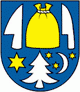     Telefón                                        e-mail                                      IČO     047/4871180                    glabusovce@gmail.com                       00650307P o z v á n k aV súlade s ustanovením § 13 ods. 4 písm. a) zákona č. 369/1990 Zb. o obecnom zriadení v znení neskorších predpisovzvolávamriadne  zasadnutie Obecného zastupiteľstva obce Glabušovce,ktoré sa uskutoční dňa 22.06.2022  t. j. v streda o 18:00  hod.v priestoroch obecného úradu v Glabušovciach s  týmto  návrhom  programu :1. Zahájenie –  určenie overovateľov zápisnice, zapisovateľky2. Program  zasadnutia  - schválenie3. Správa od posledného zasadnutia , kontrola uznesení      4. Plán činnosti hlavnej kontrolórky obce na júl - december 2022      5. Záverečný účet obce za rok 2021      6. Výročná správa obce za rok 2021      7. Stretnutie družobných obcí v Nógrádsipek      8. Organizovanie dňa detí / oslavy obce      9. Prejednanie/schválenie počtu členov obecného zastupiteľstva na ďalšie volebné obdobie            v zmysle zákona č. 369/1990 o obecnom zriadení v znení neskorších  predpisov    10. Prejednanie/schválenie výšky úväzku starostu obce na ďalšie volebné obdobie v súlade so            zákonom  č. 369/1990 Zb. o obecnom zriadení v znení neskorších predpisov    11. Rôzne - diskusia    12. Uznesenia zo zasadnutia    13. ZáverV Glabušovciach, 13. 6. 2022                                                     Štefan Chudý                                                                                                      starosta obce